Karta zgłoszenia udziału w konferencji SYTUACJE STRESOWE W PRZESTRZENIACH ŻYCIOWYCH DZIECKAPoznań, 17 października 2018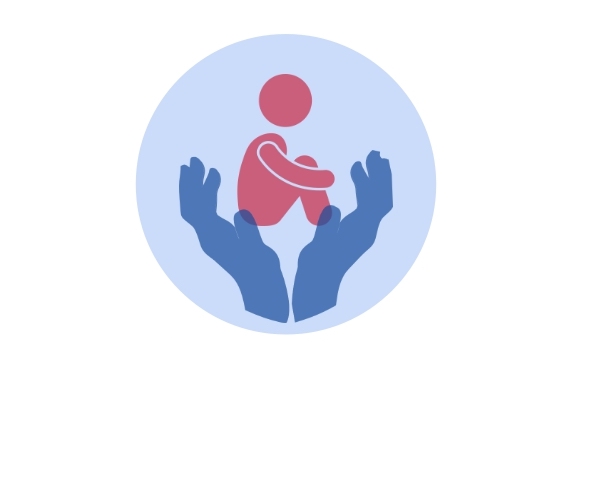 Stopień naukowy, imię i nazwisko……………………………………………………......Uczelnia/Wydział/Instytucja…………………………………………………………..........................................................................................................................................................................................................................................................................................Telefon kontaktowy…………………………………………………………………............Adres e-mail……………...............................................................................................Tytuł wystąpienia…………………..………………………………………………………………………………Potrzebny sprzęt multimedialny (projektor multimedialny, video, rzutnik pisma 
i inne)…………………………………....…………………………………………………………......Dane do faktury VAT (nazwa instytucji, adres, NIP)
…………………………………………………………………………………………………....………………………………………………………………………………………………………………………………………………………………………………………………………………………………………………………………………………………………………………Uwaga: faktury będą wystawiane bez podpisu odbiorcyAbstrakt (od pół strony do całej strony formatu A4)………………………………………………………………………………………………………………………………………………………………………………………………………………………………………………………………………………………………………………………………………………………………………………………………………………………………………………………………………………………………………………………………………………………………………………………………………………………………………………………………………………………………………………………………………………………………………………………………………………………………………………………………………………………………………………………………………………………………………………………………………………………………………………………………………………………………………………………………………………………………………………………………………………………………………………………………………………………………………………………………………………………………………………………………………………………………………………………………………………………………………………………………………………………………………………………………………………………………………………………………………………………………………………………………………………………………………………………………………………………………………………………………………………………………